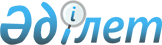 "2013-2015 жылдарға арналған аудандық бюджет туралы" Қордай аудандық Мәслихатының 2012 жылғы 21 желтоқсандағы № 13-3 шешіміне өзгерістер енгізу туралы
					
			Күшін жойған
			
			
		
					Жамбыл облысы Қордай аудандық мәслихатының 2013 жылғы 23 шілдедегі № 19-3 шешімі. Жамбыл облысы Әділет департаментінде 2013 жылғы 29 шілдеде № 1981 болып тіркелді. Күші жойылды - Жамбыл облысы Қордай аудандық мәслихатының 2014 жылғы 27 қаңтардағы № 26-4 шешімімен      Ескерту. Күші жойылды - Жамбыл облысы Қордай аудандық мәслихатының 27.01.2014 № 26-4 шешімімен.      РҚАО-ның ескертпесі.

      Құжаттың мәтінінде түпнұсқаның пунктуациясы мен орфографиясы сақталған.

      Қазақстан Республикасының 2008 жылғы 4 желтоқсандағы Бюджет кодексінің 9, 109 баптарына, «Қазақстан Республикасындағы жергілікті мемлекеттік басқару және өзін-өзі басқару туралы» Қазақстан Республикасының 2001 жылғы 23 қаңтардағы Заңының 6 - бабына сәйкес және «2013-2015 жылдарға арналған облыстық бюджет туралы» Жамбыл облыстық Мәслихатының 2012 жылғы 7 желтоқсандағы № 10-3 шешіміне өзгерістер мен толықтыру енгізу туралы» Жамбыл облыстық Мәслихатының 2013 жылғы 4 шілдедегі № 15-3 шешімі (нормативтік құқықтық актілерді мемлекеттік тіркеу Тізілімінде № 1966 болып тіркелген) негізінде аудандық Мәслихат ШЕШІМ ЕТТІ:



      1. «2013 – 2015 жылдарға арналған аудандық бюджет туралы» Қордай аудандық Мәслихатының 2012 жылғы 21 желтоқсандағы № 13-3 шешіміне (нормативтік құқықтық актілерді мемлекеттік тіркеу Тізілімінде № 1867 болып тіркелген, 2012 жылдың 29 желтоқсанында №  203-204 «Қордай шамшырағы» газетінде жарияланған) келесі өзгерістер енгізілсін:



      1 тармақта:



      1) тармақшада:

      «8 303 277» сандары «8 337 988» сандарымен ауыстырылсын;

      «7 003 277» сандары «7 037 988» сандарымен ауыстырылсын;



      2) тармақшада:

      «8 502 279» сандары «8 536 990» сандарымен ауыстырылсын.



      Аталған шешімнің 1 және 5 қосымшалары осы шешімнің 1 және  2 қосымшаларынасәйкес жаңа редакцияда мазмұндалсын.



      2. Осы шешім әділет органдарында мемлекеттік тіркеуден өткен күннен бастап күшіне енеді және 2013 жылдың 1 қаңтарынан қолданысқа енгізіледі.

      

      Аудандық Мәслихат                          Аудандық

      сессиясының төрағасы                       Мәслихаттың хатшысы

      М. Қасенов                                 Б. Әлімбет

Қордай аудандық Мәслихатының

2013 жылғы 23 шілдедегі

№ 19-3 шешіміне 1 - қосымшаҚордай аудандық Мәслихатының

2012 жылғы 21 желтоқсандағы

№ 13-3 шешіміне 1 – қосымша 2013 жылға арналған аудандық бюджет(мың теңге)

Қордай аудандық Мәслихатының

2013 жылғы 23 шілдедегі

№ 19-3 шешіміне 2 - қосымшаҚордай аудандық Мәслихатының

2012 жылғы 21 желтоқсандағы

№ 13-3 шешіміне 5 - қосымша 2013-2015 жылдарға арналған аудандық бюджеттен ауылдық округтерге бағдарламалар бойынша бөлінген қаражат көлемдерінің тізбесімың теңгекестенің жалғасы:кестенің жалғасы:
					© 2012. Қазақстан Республикасы Әділет министрлігінің «Қазақстан Республикасының Заңнама және құқықтық ақпарат институты» ШЖҚ РМК
				СанатыСанатыСанатыСанатыСомасыСыныбыСыныбыСыныбыСомасыІшкі сыныбыІшкі сыныбыСомасыАтауыСомасы123451. КІРІСТЕР83379881САЛЫҚТЫҚ ТҮСІМДЕР124298601Табыс салығы2176592Жеке табыс салығы21765903Әлеуметтік салық1589361Әлеуметтік салық15893604Меншікке салынатын салықтар8119081Мүлікке салынатын салықтар6469653Жер салығы132644Көлік құралдарына салынатын салық1457655Бірыңғай жер салығы591405Тауарларға, жұмыстарға және қызметтерге салынатын ішкі салықтар371352Акциздер169353Табиғи және басқа да ресурстарды пайдаланғаны үшін түсетін түсімдер30904Кәсіпкерлік және кәсіби қызметті жүргізгені үшін алынатын алымдар156165Ойын бизнесіне салық149408Заңдық мәнді іс-әрекеттерді жасағаны және (немесе) оған уәкілеттігі бар мемлекеттік органдар немесе лауазымды адамдар құжаттар бергені үшін алынатын міндетті төлемдер173481Мемлекеттік баж173482САЛЫҚТЫҚ ЕМЕС ТҮСІМДЕР861401Мемлекеттік меншіктен түсетін кірістер6535Мемлекет меншігіндегі мүлікті жалға беруден түсетін кірістер65304Мемлекеттік бюджеттен қаржыландырылатын, сондай-ақ Қазақстан Республикасы Ұлттық Банкінің бюджетінен (шығыстар сметасынан) ұсталатын және қаржыландырылатын мемлекеттік мекемелер салатын айыппұлдар, өсімпұлдар, санкциялар, өндіріп алулар6111Мұнай секторы ұйымдарынан түсетін түсімдерді қоспағанда, мемлекеттік бюджеттен қаржыландырылатын, сондай-ақ Қазақстан Республикасы Ұлттық Банкінің бюджетінен (шығыстар сметасынан) ұсталатын және қаржыландырылатын мемлекеттік мекемелер салатын айыппұлдар, өсімпұлдар, санкциялар, өндіріп алулар61106Басқа да салықтық емес түсiмдер73501Басқа да салықтық емес түсiмдер73503НЕГІЗГІ КАПИТАЛДЫ САТУДАН ТҮСЕТІН ТҮСІМДЕР4840001Мемлекеттік мекемелерге бекітілген мемлекеттік мүлікті сату2001Мемлекеттік мекемелерге бекітілген мемлекеттік мүлікті сату20003Жердi және материалдық емес активтердi сату482001Жерді сату455002Материалдық емес активтердi сату27004ТРАНСФЕРТТЕРДІҢ ТҮСІМДЕРІ703798802Мемлекеттiк басқарудың жоғары тұрған органдарынан түсетiн трансферттер70379882Облыстық бюджеттен түсетiн трансферттер7037988Функционалдық топФункционалдық топФункционалдық топФункционалдық топСомасы, мың теңгеБюджеттік бағдарламалардың әкімшісіБюджеттік бағдарламалардың әкімшісіБюджеттік бағдарламалардың әкімшісіСомасы, мың теңгеБағдарламаБағдарламаСомасы, мың теңгеАтауыСомасы, мың теңге1232. ШЫҒЫНДАР853699001Жалпы сипаттағы мемлекеттiк қызметтер 405930112Аудан (облыстық маңызы бар қала) мәслихатының аппараты20477001Аудан (облыстық маңызы бар қала) мәслихатының қызметін қамтамасыз ету жөніндегі қызметтер15935003Мемлекеттік органның күрделі шығыстары4542122Аудан (облыстық маңызы бар қала) әкімінің аппараты68684001Аудан (облыстық маңызы бар қала) әкімінің қызметін қамтамасыз ету жөніндегі қызметтер66046002Ақпараттық жүйелер құру162003Мемлекеттік органның күрделі шығыстары1476108Жергілікті бюджеттік инвестициялық жобалардың және концессиялық жобалардың техникалық-экономикалық негіздемесін әзірлеу немесе түзету және сараптамасын жүргізу, концессиялық жобаларды консультациялық сүйемелдеу1000123Қаладағы аудан, аудандық маңызы бар қала, кент, ауыл (село), ауылдық (селолық) округ әкімінің аппараты268392001Қаладағы аудан, аудандық маңызы бар қаланың, кент, ауыл (село), ауылдық (селолық) округ әкімінің қызметін қамтамасыз ету жөніндегі қызметтер263489022Мемлекеттік органның күрделі шығыстары1826024Ақпараттық жүйелер құру3077452Ауданның (облыстық маңызы бар қаланың) қаржы бөлімі32088001Ауданның (облыстық маңызы бар қаланың) бюджетін орындау және ауданның (облыстық маңызы бар қаланың) коммуналдық меншігін басқару саласындағы мемлекеттік саясатты іске асыру жөніндегі қызметтер24248002Ақпараттық жүйелер құру162003Салық салу мақсатында мүлікті бағалауды жүргізу5817010Жекешелендіру, коммуналдық меншікті басқару, жекешелендіруден кейінгі қызмет және осыған байланысты дауларды реттеу240018Мемлекеттік органның күрделі шығыстары1621453Ауданның (облыстық маңызы бар қаланың) экономика және бюджеттік жоспарлау бөлімі16289001Экономикалық саясатты, мемлекеттік жоспарлау жүйесін қалыптастыру және дамыту және ауданды (облыстық маңызы бар қаланы) басқару саласындағы мемлекеттік саясатты іске асыру жөніндегі қызметтер15927002Ақпараттық жүйелер құру162004Мемлекеттік органның күрделі шығыстары20002Қорғаныс605122Аудан (облыстық маңызы бар қала) әкімінің аппараты605005Жалпыға бірдей әскери міндетті атқару шеңберіндегі іс-шаралар60503Қоғамдық тәртіп, қауіпсіздік, құқықтық, сот, қылмыстық-атқару қызметі11852458Ауданның (облыстық маңызы бар қаланың) тұрғын үй-коммуналдық шаруашылығы, жолаушылар көлігі және автомобиль жолдары бөлімі11852021Елдi мекендерде жол жүрісі қауiпсiздiгін қамтамасыз ету1185204Бiлiм беру6247528464Ауданның (облыстық маңызы бар қаланың) білім бөлімі579267009Мектепке дейінгі тәрбие ұйымдарының қызметін қамтамасыз ету287261040Мектепке дейінгі білім беру ұйымдарында мемлекеттік білім беру тапсырысын іске асыруға292006123Қаладағы аудан, аудандық маңызы бар қала, кент, ауыл (село), ауылдық (селолық) округ әкімінің аппараты5671005Ауылдық (селолық) жерлерде балаларды мектепке дейін тегін алып баруды және кері алып келуді ұйымдастыру5671464Ауданның (облыстық маңызы бар қаланың) білім бөлімі4241893003Жалпы білім беру4113660006Балаларға қосымша білім беру 128233464Ауданның (облыстық маңызы бар қаланың) білім бөлімі18057018Кәсіптік оқытуды ұйымдастыру18057464Ауданның (облыстық маңызы бар қаланың) білім бөлімі236888001Жергілікті деңгейде білім беру саласындағы мемлекеттік саясатты іске асыру жөніндегі қызметтер13233002Ақпараттық жүйелер құру162004Ауданның (облыстық маңызы бар қаланың) мемлекеттік білім беру мекемелерінде білім беру жүйесін ақпараттандыру13300005Ауданның (облыстық маңызы бар қаланың) мемлекеттік білім беру мекемелер үшін оқулықтар мен оқу-әдiстемелiк кешендерді сатып алу және жеткізу65977007Аудандық (қалалық) ауқымдағы мектеп олимпиадаларын және мектептен тыс іс-шараларды өткiзу546015Жетім баланы (жетім балаларды) және ата-аналарының қамқорынсыз қалған баланы (балаларды) күтіп-ұстауға асыраушыларына ай сайынғы ақшалай қаражат төлемдері33240020Үйде оқытылатын мүгедек балаларды жабдықпен, бағдарламалық қамтыммен қамтамасыз ету4800067Ведомстволық бағыныстағы мемлекеттік мекемелерінің және ұйымдарының күрделі шығыстары105630466Ауданның (облыстық маңызы бар қаланың) сәулет, қала құрылысы және құрылыс бөлімі1165752037Білім беру объектілерін салу және реконструкциялау116575206Әлеуметтiк көмек және әлеуметтiк қамсыздандыру346905451Ауданның (облыстық маңызы бар қаланың) жұмыспен қамту және әлеуметтік бағдарламалар бөлімі311624002Еңбекпен қамту бағдарламасы64622004Ауылдық жерлерде тұратын денсаулық сақтау, білім беру, әлеуметтік қамтамасыз ету, мәдениет, спорт және ветеринар мамандарына отын сатып алуға Қазақстан Республикасының заңнамасына сәйкес әлеуметтік көмек көрсету38561005Мемлекеттік атаулы әлеуметтік көмек15000006Тұрғын үй көмегі3000007Жергілікті өкілетті органдардың шешімі бойынша мұқтаж азаматтардың жекелеген топтарына әлеуметтік көмек32025010Үйден тәрбиеленіп оқытылатын мүгедек балаларды материалдық қамтамасыз ету5484014Мұқтаж азаматтарға үйде әлеуметтік көмек көрсету3617101618 жасқа дейінгі балаларға мемлекеттік жәрдемақылар100000017Мүгедектерді оңалту жеке бағдарламасына сәйкес, мұқтаж мүгедектерді міндетті гигиеналық құралдармен және ымдау тілі мамандарының қызмет көрсетуін, жеке көмекшілермен қамтамасыз ету15345023Жұмыспен қамту орталықтарының қызметін қамтамасыз ету1416451Ауданның (облыстық маңызы бар қаланың) жұмыспен қамту және әлеуметтік бағдарламалар бөлімі35281001Жергілікті деңгейде халық үшін әлеуметтік бағдарламаларды жұмыспен қамтуды қамтамасыз етуді іске асыру саласындағы мемлекеттік саясатты іске асыру жөніндегі қызметтер31092011Жәрдемақыларды және басқа да әлеуметтік төлемдерді есептеу, төлеу мен жеткізу бойынша қызметтерге ақы төлеу2922012Ақпараттық жүйелер құру162021Мемлекеттік органның күрделі шығыстары110507Тұрғын үй-коммуналдық шаруашылық598423455Ауданның (облыстық маңызы бар қаланың) мәдениет және тілдерді дамыту бөлімі13460024Жұмыспен қамту 2020 жол картасы бойынша қалаларда және ауылдық елді мекендерді дамыту шеңберінде объектілерді жөндеу13460464Ауданның (облыстық маңызы бар қаланың) білім бөлімі17256026Жұмыспен қамту 2020 жол картасы бойынша қалаларда және ауылдық елді мекендерді дамыту шеңберінде объектілерді жөндеу17256466Ауданның (облыстық маңызы бар қаланың) сәулет, қала құрылысы және құрылыс бөлімі265493004Инженерлік коммуникациялық инфрақұрылымды жобалау, дамыту, жайластыру және (немесе) сатып алу233766072Жұмыспен қамту 2020 жол картасы шеңберінде тұрғын жай салу және (немесе) сатып алу және инженерлік коммуникациялық инфрақұрылымдарды дамыту және (немесе) сатып алу29505074Жұмыспен қамту 2020 жол картасының екінші бағыты шеңберінде жетіспейтін инженерлік-коммуникациялық инфрақұрылымды дамыту мен жайластыруға2222123Қаладағы аудан, аудандық маңызы бар қала, кент, ауыл (село), ауылдық (селолық) округ әкімінің аппараты3727014Елді мекендерді сумен жабдықтауды ұйымдастыру3727466Ауданның (облыстық маңызы бар қаланың) сәулет, қала құрылысы және құрылыс бөлімі176297058Елді мекендердегі сумен жабдықтау және су бұру жүйелерін дамыту176297123Қаладағы аудан, аудандық маңызы бар қала, кент, ауыл (село), ауылдық (селолық) округ әкімінің аппараты27783008Елді мекендерде көшелерді жарықтандыру17926009Елді мекендердің санитариясын қамтамасыз ету1716010Жерлеу орындарын күтіп-ұстау және туысы жоқ адамдарды жерлеу300011Елді мекендерді абаттандыру мен көгалдандыру7841458Ауданның (облыстық маңызы бар қаланың) тұрғын үй-коммуналдық шаруашылығы, жолаушылар көлігі және автомобиль жолдары бөлімі94407015Елді мекендердегі көшелерді жарықтандыру36299018Елді мекендерді абаттандыру мен көгалдандыру5810808Мәдениет, спорт, туризм және ақпараттық кеңістiк256620455Ауданның (облыстық маңызы бар қаланың) мәдениет және тілдерді дамыту бөлімі121136003Мәдени-демалыс жұмысын қолдау116908009Тарихи-мәдени мұра ескерткіштерін сақтауды және оларға қол жетімділікті қамтамасыз ету4228465Ауданның (облыстық маңызы бар қаланың) Дене шынықтыру және спорт бөлімі7688006Аудандық (облыстық маңызы бар қалалық) деңгейде спорттық жарыстар өткiзу7688455Ауданның (облыстық маңызы бар қаланың) мәдениет және тілдерді дамыту бөлімі43395006Аудандық (қалалық) кiтапханалардың жұмыс iстеуi42223007Мемлекеттік тілді және Қазақстан халықтарының басқа да тілдерін дамыту1172456Ауданның (облыстық маңызы бар қаланың) ішкі саясат бөлімі13828002Газеттер мен журналдар арқылы мемлекеттік ақпараттық саясат жүргізу жөніндегі қызметтер12828005Телерадио хабарларын тарату арқылы мемлекеттік ақпараттық саясатты жүргізу жөніндегі қызметтер1000455Ауданның (облыстық маңызы бар қаланың) мәдениет және тілдерді дамыту бөлімі14257001Жергілікті деңгейде тілдерді және мәдениетті дамыту саласындағы мемлекеттік саясатты іске асыру жөніндегі қызметтер6947002Ақпараттық жүйелер құру162010Мемлекеттік органның күрделі шығыстары90032Ведомстволық бағыныстағы мемлекеттік мекемелерінің және ұйымдарының күрделі шығыстары7058456Ауданның (облыстық маңызы бар қаланың) ішкі саясат бөлімі50781001Жергілікті деңгейде ақпарат, мемлекеттілікті нығайту және азаматтардың әлеуметтік сенімділігін қалыптастыру саласында мемлекеттік саясатты іске асыру жөніндегі қызметтер16716003Жастар саясаты саласында іс-шараларды іске асыру33203004Ақпараттық жүйелер құру162006Мемлекеттік органның күрделі шығыстары100032Ведомстволық бағыныстағы мемлекеттік мекемелерінің және ұйымдарының күрделі шығыстары600465Ауданның (облыстық маңызы бар қаланың) Дене шынықтыру және спорт бөлімі5535001Жергілікті деңгейде дене шынықтыру және спорт саласындағы мемлекеттік саясатты іске асыру жөніндегі қызметтер5076002Ақпараттық жүйелер құру162004Мемлекеттік органның күрделі шығыстары29710Ауыл, су, орман, балық шаруашылығы, ерекше қорғалатын табиғи аумақтар, қоршаған ортаны және жануарлар дүниесін қорғау, жер қатынастары149412454Ауданның (облыстық маңызы бар қаланың) кәсіпкерлік және ауыл шаруашылығы бөлімі6143099Мамандардың әлеуметтік көмек көрсетуі жөніндегі шараларды іске асыру6143473Ауданның (облыстық маңызы бар қаланың) ветеринария бөлімі14106001Жергілікті деңгейде ветеринария саласындағы мемлекеттік саясатты іске асыру жөніндегі қызметтер7992002Ақпараттық жүйелер құру162003Мемлекеттік органның күрделі шығыстары90005Мал көмінділерінің (биотермиялық шұңқырлардың) жұмыс істеуін қамтамасыз ету1279007Қаңғыбас иттер мен мысықтарды аулауды және жоюды ұйымдастыру2400010Ауыл шаруашылығы жануарларын бірдейлендіру жөніндегі іс-шараларды жүргізу2183463Ауданның (облыстық маңызы бар қаланың) жер қатынастары бөлімі19716001Аудан (облыстық маңызы бар қала) аумағында жер қатынастарын реттеу саласындағы мемлекеттік саясатты іске асыру жөніндегі қызметтер10161003Елдi мекендердi жер-шаруашылық орналастыру5510005Ақпараттық жүйелер құру162007Мемлекеттік органның күрделі шығыстары3883473Ауданның (облыстық маңызы бар қаланың) ветеринария бөлімі109447011Эпизоотияға қарсы іс-шаралар жүргізу10944711Өнеркәсіп, сәулет, қала құрылысы және құрылыс қызметі48535466Ауданның (облыстық маңызы бар қаланың) сәулет, қала құрылысы және құрылыс бөлімі48535001Құрылыс, облыс қалаларының, аудандарының және елді мекендерінің сәулеттік бейнесін жақсарту саласындағы мемлекеттік саясатты іске асыру және ауданның (облыстық маңызы бар қаланың) аумағында оңтайлы және тиімді қала құрылыстық игеруді қамтамасыз ету жөніндегі қызметтер15287002Ақпараттық жүйелер құру162013Аудан аумағында қала құрылысын дамытудың кешенді схемаларын, аудандық (облыстық) маңызы бар қалалардың, кенттердің және өзге де ауылдық елді мекендердің бас жоспарларын әзірлеу29568015Мемлекеттік органның күрделі шығыстары351812Көлiк және коммуникация287129123Қаладағы аудан, аудандық маңызы бар қала, кент, ауыл (село), ауылдық (селолық) округ әкімінің аппараты1346013Аудандық маңызы бар қалаларда, кенттерде, ауылдарда (селоларда), ауылдық (селолық) округтерде автомобиль жолдарының жұмыс істеуін қамтамасыз ету1346458Ауданның (облыстық маңызы бар қаланың) тұрғын үй-коммуналдық шаруашылығы, жолаушылар көлігі және автомобиль жолдары бөлімі285783023Автомобиль жолдарының жұмыс істеуін қамтамасыз ету28578313Басқалар181770123Қаладағы аудан, аудандық маңызы бар қала, кент, ауыл (село), ауылдық (селолық) округ әкімінің аппараты105915040«Өңірлерді дамыту» Бағдарламасы шеңберінде өңірлерді экономикалық дамытуға жәрдемдесу бойынша шараларды іске асыру105915452Ауданның (облыстық маңызы бар қаланың) қаржы бөлімі6558012Ауданның (облыстық маңызы бар қаланың) жергілікті атқарушы органының резерві6558454Ауданның (облыстық маңызы бар қаланың) кәсіпкерлік және ауыл шаруашылығы бөлімі15810001Жергілікті деңгейде кәсіпкерлік, өнеркәсіп және ауыл шаруашылығы саласындағы мемлекеттік саясатты іске асыру жөніндегі қызметтер15448002Ақпараттық жүйелер құру162007Мемлекеттік органның күрделі шығыстары200458Ауданның (облыстық маңызы бар қаланың) тұрғын үй-коммуналдық шаруашылығы, жолаушылар көлігі және автомобиль жолдары бөлімі53487001Жергілікті деңгейде тұрғын үй-коммуналдық шаруашылығы, жолаушылар көлігі және автомобиль жолдары саласындағы мемлекеттік саясатты іске асыру жөніндегі қызметтер13510013Мемлекеттік органның күрделі шығыстары2496020Ақпараттық жүйелер құру162067Ведомстволық бағыныстағы мемлекеттік мекемелерінің және ұйымдарының күрделі шығыстары34719108Жергілікті бюджеттік инвестициялық жобалардың және концессиялық жобалардың техникалық-экономикалық негіздемесін әзірлеу немесе түзету және сараптамасын жүргізу, концессиялық жобаларды консультациялық сүйемелдеу260014Борышқа қызмет көрсету5452Ауданның (облыстық маңызы бар қаланың) қаржы бөлімі5013Жергілікті атқарушы органдардың облыстық бюджеттен қарыздар бойынша сыйақылар мен өзге де төлемдерді төлеу бойынша борышына қызмет көрсету515Трансферттер2276452Ауданның (облыстық маңызы бар қаланың) қаржы бөлімі2276006Нысаналы пайдаланылмаған (толық пайдаланылмаған) трансферттерді қайтару22763. ТАЗА БЮДЖЕТТІК КРЕДИТТЕУ32011Бюджеттік кредиттер3650410Ауыл, су, орман, балық шаруашылығы, ерекше қорғалатын табиғи аумақтар, қоршаған ортаны және жануарлар дүниесін қорғау, жер қатынастары36504454Ауданның (облыстық маңызы бар қаланың) кәсіпкерлік және ауыл шаруашылығы бөлімі36504009Мамандарды әлеуметтік қолдау шараларын іске асыруға берілетін бюджеттік кредиттер36504СанатыСанатыСанатыАтауыСомасы, мың теңгеСыныбыСыныбыАтауыСомасы, мың теңгеІшкі сыныбыІшкі сыныбыСомасы, мың теңге1235Бюджеттік кредиттерді өтеу449301Бюджеттік кредиттерді өтеу44931Мемлекеттік бюджеттен берілген бюджеттік кредиттерді өтеу4493Функционалдық топФункционалдық топФункционалдық топФункционалдық топСомасы, мың теңгеБюджеттік бағдарламалардың әкімшісіБюджеттік бағдарламалардың әкімшісіБюджеттік бағдарламалардың әкімшісіСомасы, мың теңгеБағдарламаБағдарламаСомасы, мың теңгеАтауыСомасы, мың теңге1234. ҚАРЖЫ АКТИВТЕРІМЕН ОПЕРАЦИЯЛАР БОЙЫНША САЛЬДО0Қаржы активтерін сатып алу013Басқалар0452Ауданның (облыстық маңызы бар қаланың) қаржы бөлімі0014Заңды тұлғалардың жарғылық капиталын қалыптастыру немесе ұлғайту0Мемлекеттің қаржы активтерін сатудан түсетін түсімдер0Функционалдық топФункционалдық топФункционалдық топФункционалдық топСомасы, мың теңгеБюджеттік бағдарламалардың әкімшісіБюджеттік бағдарламалардың әкімшісіБюджеттік бағдарламалардың әкімшісіСомасы, мың теңгеБағдарламаБағдарламаСомасы, мың теңгеАтауыСомасы, мың теңге1235. БЮДЖЕТ ТАПШЫЛЫҒЫ (ПРОФИЦИТІ)-320116. БЮДЖЕТ ТАПШЫЛЫҒЫН ҚАРЖЫЛАНДЫРУ (ПРОФИЦИТІН ПАЙДАЛАНУ)32011СанатыСанатыСанатыАтауыСомасы, мың теңгеСыныбыСыныбыАтауыСомасы, мың теңгеІшкі сыныбыІшкі сыныбыСомасы, мың теңге1237Қарыздар түсімі3635101Мемлекеттік ішкі қарыздар363512Қарыз алу келісім-шарттары36351Функционалдық топ Функционалдық топ Функционалдық топ Функционалдық топ Сомасы, мың теңгеБюджеттік бағдарламалардың әкімшісіБюджеттік бағдарламалардың әкімшісіБюджеттік бағдарламалардың әкімшісіСомасы, мың теңгеБағдарламаБағдарламаСомасы, мың теңгеАтауыСомасы, мың теңге12316Қарыздарды өтеу4493452Ауданның (облыстық маңызы бар қаланың) қаржы бөлімі4493008Жергілікті атқарушы органның жоғары тұрған бюджет алдындағы борышын өтеу4493021Жергілікті бюджеттен берілген пайдаланылмаған бюджеттік кредиттерді қайтару008Бюджет қаражатының пайдаланылатын қалдықтары199155Қаладағы аудан, аудандық маңызы бар қала, кент, ауыл (село), ауылдық (селолық) округ әкімінің аппараттарының атауыБағдарламалар атауыБағдарламалар атауыБағдарламалар атауыБағдарламалар атауыБағдарламалар атауыБағдарламалар атауыБағдарламалар атауыҚаладағы аудан, аудандық маңызы бар қала, кент, ауыл (село), ауылдық (селолық) округ әкімінің аппараттарының атауы001. «Қаладағы аудан, аудандық маңызы бар қала, кент, ауыл (село), ауылдық (селолық) округ әкімінің қызметін қамтамасыз ету жөніндегі қызметтер»001. «Қаладағы аудан, аудандық маңызы бар қала, кент, ауыл (село), ауылдық (селолық) округ әкімінің қызметін қамтамасыз ету жөніндегі қызметтер»001. «Қаладағы аудан, аудандық маңызы бар қала, кент, ауыл (село), ауылдық (селолық) округ әкімінің қызметін қамтамасыз ету жөніндегі қызметтер»022. «Мемлекеттік органдардың күрделі шығыстары»022. «Мемлекеттік органдардың күрделі шығыстары»022. «Мемлекеттік органдардың күрделі шығыстары»024. «Ақпараттық жүйелер құру»Қаладағы аудан, аудандық маңызы бар қала, кент, ауыл (село), ауылдық (селолық) округ әкімінің аппараттарының атауы2013

жыл2014

жыл2015

жыл2013

жыл2014

жыл2015

жыл2013

жыл«Алға ауылдық округі әкімінің аппараты» коммуналдық мемлекеттік мекемесі10015966796671875162«Ауқатты ауылдық округ әкімінің аппараты» коммуналдық мемлекеттік мекемесі1481215138151382001875162«Бетқайнар ауылдық округі әкімінің аппараты» коммуналдық мемлекеттік мекемесі1231711760117601875100162«Жамбыл ауылдық округі әкімінің аппараты» коммуналдық мемлекеттік мекемесі146621439814398651875100162«Қақпатас ауылдық округі әкімінің аппараты» коммуналдық мемлекеттік мекемесі1010698109810451875162«Қаракемер ауылдық округі әкімінің аппараты» коммуналдық мемлекеттік мекемесі1228212133121331001875162«Қарасай ауылдық округі әкімінің аппараты» коммуналдық мемлекеттік мекемесі14941147281472888162«Қарасу ауылдық округі әкімінің аппараты» коммуналдық мемлекеттік мекемесі1374012399123991501875100162«Қасық ауылдық округі әкімінің аппараты» коммуналдық мемлекеттік мекемесі113281104711047111875161«Кенен ауылдық округі әкімінің аппараты» коммуналдық мемлекеттік мекемесі1180212319123192851875100162«Қордай ауылдық округі әкімінің аппараты» коммуналдық мемлекеттік мекемесі2537724670246702001875200162«Масаншы ауылдық округі әкімінің аппараты» коммуналдық мемлекеттік мекемесі1566614724147241001875162«Ноғайбай ауылдық округі әкімінің аппараты» коммуналдық мемлекеттік мекемесі1161710144101441875100162«Отар ауылдық округі әкімінің аппараты» коммуналдық мемлекеттік мекемесі1718616660166601001875162«Сарыбұлақ ауылдық округі әкімінің аппараты» коммуналдық мемлекеттік мекемесі154931638716387351875162«Сортөбе ауылдық округі әкімінің аппараты» коммуналдық мемлекеттік мекемесі176371691016910200200162«Степной ауылдық округі әкімінің аппараты» коммуналдық мемлекеттік мекемесі1263111652116521001875162«Сұлутөр ауылдық округі әкімінің аппараты» коммуналдық мемлекеттік мекемесі110491022210222147100162«Үлкен-Сұлутөр ауылдық округі әкімінің аппараты» коммуналдық мемлекеттік мекемесі10828998599851875162Барлығы:26348925475325475318263000010003077Қаладағы аудан, аудандық маңызы бар қала, кент, ауыл (село), ауылдық (селолық) округ әкімінің аппараттарының атауыБағдарламалар атауыБағдарламалар атауыБағдарламалар атауыБағдарламалар атауыБағдарламалар атауыБағдарламалар атауыҚаладағы аудан, аудандық маңызы бар қала, кент, ауыл (село), ауылдық (селолық) округ әкімінің аппараттарының атауы008. «Елді мекендерде көшелерді жарықтандыру»008. «Елді мекендерде көшелерді жарықтандыру»008. «Елді мекендерде көшелерді жарықтандыру»009. «Елді мекендердің санитариясын қамтамасыз ету»009. «Елді мекендердің санитариясын қамтамасыз ету»009. «Елді мекендердің санитариясын қамтамасыз ету»Қаладағы аудан, аудандық маңызы бар қала, кент, ауыл (село), ауылдық (селолық) округ әкімінің аппараттарының атауы2013

жыл2014

жыл2015

жыл2013

жыл2014

жыл2015

жыл«Алға ауылдық округі әкімінің аппараты» коммуналдық мемлекеттік мекемесі6772105123«Ауқатты ауылдық округі әкімінің аппараты» коммуналдық мемлекеттік мекемесі50050050080110129«Бетқайнар ауылдық округі әкімінің аппараты» коммуналдық мемлекеттік мекемесі3003945394580105123«Жамбыл ауылдық округі әкімінің аппараты» коммуналдық мемлекеттік мекемесі26322822876109128«Қақпатас ауылдық округі әкімінің аппараты» коммуналдық мемлекеттік мекемесі80100118«Қаракемер ауылдық округі әкімінің аппараты» коммуналдық мемлекеттік мекемесі1534153415348085105«Қарасай ауылдық округі әкімінің аппараты» коммуналдық мемлекеттік мекемесі50050050070105123«Қарасу ауылдық округі әкімінің аппараты» коммуналдық мемлекеттік мекемесі80105123«Қасық ауылдық округі әкімінің аппараты» коммуналдық мемлекеттік мекемесі91891891872100118«Кенен ауылдық округі әкімінің аппараты» коммуналдық мемлекеттік мекемесі45646046080100118«Қордай ауылдық округі әкімінің аппараты» коммуналдық мемлекеттік мекемесі757576007600310636808«Масаншы ауылдық округі әкімінің аппараты» коммуналдық мемлекеттік мекемесі72105123«Ноғайбай ауылдық округі әкімінің аппараты» коммуналдық мемлекеттік мекемесі35080105123«Отар ауылдық округі әкімінің аппараты» коммуналдық мемлекеттік мекемесі28852075207572105123«Сарыбұлақ ауылдық округі әкімінің аппараты» коммуналдық мемлекеттік мекемесі3180105123«Сортөбе ауылдық округі әкімінің аппараты» коммуналдық мемлекеттік мекемесі196719701970100105123«Степной ауылдық округі әкімінің аппараты» коммуналдық мемлекеттік мекемесі72105123«Сұлутөр ауылдық округі әкімінің аппараты» коммуналдық мемлекеттік мекемесі31080105123«Үлкен-Сұлутөр ауылдық округі әкімінің аппараты» коммуналдық мемлекеттік мекемесі27027027080105123Барлығы:179262000020000171625003000Қаладағы аудан, аудандық маңызы бар қала, кент, ауыл (село), ауылдық (селолық) округ әкімінің аппараттарының атауыБағдарламалар атауыБағдарламалар атауыБағдарламалар атауыБағдарламалар атауыБағдарламалар атауыБағдарламалар атауыҚаладағы аудан, аудандық маңызы бар қала, кент, ауыл (село), ауылдық (селолық) округ әкімінің аппараттарының атауы010. «Жерлеу орындарын күтіп-ұстау және туысы жоқ адамдарды жерлеу»010. «Жерлеу орындарын күтіп-ұстау және туысы жоқ адамдарды жерлеу»010. «Жерлеу орындарын күтіп-ұстау және туысы жоқ адамдарды жерлеу»011. «Елді мекендерді абаттандыру мен көгалдандыру»011. «Елді мекендерді абаттандыру мен көгалдандыру»011. «Елді мекендерді абаттандыру мен көгалдандыру»Қаладағы аудан, аудандық маңызы бар қала, кент, ауыл (село), ауылдық (селолық) округ әкімінің аппараттарының атауы2013

жыл2014

жыл2015

жыл2013

жыл2014

жыл2015

жыл«Алға ауылдық округі әкімінің аппараты» коммуналдық мемлекеттік мекемесі75150150«Ауқатты ауылдық округі әкімінің аппараты» коммуналдық мемлекеттік мекемесі466532532«Бетқайнар ауылдық округі әкімінің аппараты» коммуналдық мемлекеттік мекемесі1163192192«Жамбыл ауылдық округі әкімінің аппараты» коммуналдық мемлекеттік мекемесі210277277«Қақпатас ауылдық округі әкімінің аппараты» коммуналдық мемлекеттік мекемесі571190190«Қаракемер ауылдық округі әкімінің аппараты» коммуналдық мемлекеттік мекемесі726890890«Қарасай ауылдық округі әкімінің аппараты» коммуналдық мемлекеттік мекемесі655192192«Қарасу ауылдық округі әкімінің аппараты» коммуналдық мемлекеттік мекемесі110185185«Қасық ауылдық округі әкімінің аппараты» коммуналдық мемлекеттік мекемесі281384384«Кенен ауылдық округі әкімінің аппараты» коммуналдық мемлекеттік мекемесі293381381«Қордай ауылдық округі әкімінің аппараты» коммуналдық мемлекеттік мекемесі300300300103213641364«Масаншы ауылдық округі әкімінің аппараты» коммуналдық мемлекеттік мекемесі164245245«Ноғайбай ауылдық округі әкімінің аппараты» коммуналдық мемлекеттік мекемесі155144144«Отар ауылдық округі әкімінің аппараты» коммуналдық мемлекеттік мекемесі1058322322«Сарыбұлақ ауылдық округі әкімінің аппараты» коммуналдық мемлекеттік мекемесі291358358«Сортөбе ауылдық округі әкімінің аппараты» коммуналдық мемлекеттік мекемесі220280280«Степной ауылдық округі әкімінің аппараты» коммуналдық мемлекеттік мекемесі113525525«Сұлутөр ауылдық округі әкімінің аппараты» коммуналдық мемлекеттік мекемесі110175175«Үлкен-Сұлутөр ауылдық округі әкімінің аппараты» коммуналдық мемлекеттік мекемесі148214214Барлығы:300300300784170007000Қаладағы аудан, аудандық маңызы бар қала, кент, ауыл (село), ауылдық (селолық) округ әкімінің аппараттарының атауыБағдарламалар атауыБағдарламалар атауыБағдарламалар атауыБағдарламалар атауыБағдарламалар атауыБағдарламалар атауыҚаладағы аудан, аудандық маңызы бар қала, кент, ауыл (село), ауылдық (селолық) округ әкімінің аппараттарының атауы005. «Ауылдық (селолық) жерлерде балаларды мектепке дейін тегін алып баруды және кері алып келуді ұйымдастыру»005. «Ауылдық (селолық) жерлерде балаларды мектепке дейін тегін алып баруды және кері алып келуді ұйымдастыру»005. «Ауылдық (селолық) жерлерде балаларды мектепке дейін тегін алып баруды және кері алып келуді ұйымдастыру»040. «Өңірлерді дамыту» Бағдарламасы шеңберінде өңірлерді экономикалық дамытуға жәрдемдесу бойынша шараларды іске асыру»040. «Өңірлерді дамыту» Бағдарламасы шеңберінде өңірлерді экономикалық дамытуға жәрдемдесу бойынша шараларды іске асыру»040. «Өңірлерді дамыту» Бағдарламасы шеңберінде өңірлерді экономикалық дамытуға жәрдемдесу бойынша шараларды іске асыру»Қаладағы аудан, аудандық маңызы бар қала, кент, ауыл (село), ауылдық (селолық) округ әкімінің аппараттарының атауы2013

жыл2014

жыл2015

жыл2013

жыл2014

жыл2015

жыл«Алға ауылдық округі әкімінің аппараты» коммуналдық мемлекеттік мекемесі600«Ауқатты ауылдық округі әкімінің аппараты» коммуналдық мемлекеттік мекемесі1921196020605654«Бетқайнар ауылдық округі әкімінің аппараты» коммуналдық мемлекеттік мекемесі3486«Жамбыл ауылдық округі әкімінің аппараты» коммуналдық мемлекеттік мекемесі3500«Қақпатас ауылдық округі әкімінің аппараты» коммуналдық мемлекеттік мекемесі8058449444240«Қаракемер ауылдық округі әкімінің аппараты» коммуналдық мемлекеттік мекемесі2939«Қарасай ауылдық округі әкімінің аппараты» коммуналдық мемлекеттік мекемесі3437«Қарасу ауылдық округі әкімінің аппараты» коммуналдық мемлекеттік мекемесі3562«Қасық ауылдық округі әкімінің аппараты» коммуналдық мемлекеттік мекемесі7848249242550«Кенен ауылдық округі әкімінің аппараты» коммуналдық мемлекеттік мекемесі2413«Қордай ауылдық округі әкімінің аппараты» коммуналдық мемлекеттік мекемесі28879«Масаншы ауылдық округі әкімінің аппараты» коммуналдық мемлекеттік мекемесі12370«Ноғайбай ауылдық округі әкімінің аппараты» коммуналдық мемлекеттік мекемесі1300«Отар ауылдық округі әкімінің аппараты» коммуналдық мемлекеттік мекемесі1677182019205764«Сарыбұлақ ауылдық округі әкімінің аппараты» коммуналдық мемлекеттік мекемесі6695«Сортөбе ауылдық округі әкімінің аппараты» коммуналдық мемлекеттік мекемесі13822«Степной ауылдық округі әкімінің аппараты» коммуналдық мемлекеттік мекемесі4845526522688«Сұлутөр ауылдық округі әкімінің аппараты» коммуналдық мемлекеттік мекемесі929«Үлкен-Сұлутөр ауылдық округі әкімінің аппараты» коммуналдық мемлекеттік мекемесі1087Барлығы:567160006500105915Қаладағы аудан, аудандық маңызы бар қала, кент, ауыл (село), ауылдық (селолық) округ әкімінің аппараттарының атауБағдарламалар атауыБағдарламалар атауыБағдарламалар атауыБағдарламалар атауыҚаладағы аудан, аудандық маңызы бар қала, кент, ауыл (село), ауылдық (селолық) округ әкімінің аппараттарының атау013. «Аудандық маңызы бар қалаларда, кенттерде, ауылдарда (селоларда), ауылдық (селолық) округтерде автомобиль жолдарының жұмыс істеуін қамтамасыз ету»014. «Елді мекендерді сумен жабдықтауды ұйымдастыру»014. «Елді мекендерді сумен жабдықтауды ұйымдастыру»014. «Елді мекендерді сумен жабдықтауды ұйымдастыру»Қаладағы аудан, аудандық маңызы бар қала, кент, ауыл (село), ауылдық (селолық) округ әкімінің аппараттарының атау2013

жыл2013

жыл2014

жыл2015

жыл«Алға ауылдық округі әкімінің аппараты» коммуналдық мемлекеттік мекемесі28«Ауқатты ауылдық округі әкімінің аппараты» коммуналдық мемлекеттік мекемесі1139571435«Бетқайнар ауылдық округі әкімінің аппараты» коммуналдық мемлекеттік мекемесі188«Жамбыл ауылдық округі әкімінің аппараты» коммуналдық мемлекеттік мекемесі19273536944274«Қақпатас ауылдық округі әкімінің аппараты» коммуналдық мемлекеттік мекемесі297«Қаракемер ауылдық округі әкімінің аппараты» коммуналдық мемлекеттік мекемесі118154«Қарасай ауылдық округі әкімінің аппараты» коммуналдық мемлекеттік мекемесі«Қарасу ауылдық округі әкімінің аппараты» коммуналдық мемлекеттік мекемесі143«Қасық ауылдық округі әкімінің аппараты» коммуналдық мемлекеттік мекемесі125«Кенен ауылдық округі әкімінің аппараты» коммуналдық мемлекеттік мекемесі97424«Қордай ауылдық округі әкімінің аппараты» коммуналдық мемлекеттік мекемесі57220103147«Масаншы ауылдық округі әкімінің аппараты» коммуналдық мемлекеттік мекемесі1484«Ноғайбай ауылдық округі әкімінің аппараты» коммуналдық мемлекеттік мекемесі371«Отар ауылдық округі әкімінің аппараты» коммуналдық мемлекеттік мекемесі9079919152772«Сарыбұлақ ауылдық округі әкімінің аппараты» коммуналдық мемлекеттік мекемесі126«Сортөбе ауылдық округі әкімінің аппараты» коммуналдық мемлекеттік мекемесі«Степной ауылдық округі әкімінің аппараты» коммуналдық мемлекеттік мекемесі1073759401472«Сұлутөр ауылдық округі әкімінің аппараты» коммуналдық мемлекеттік мекемесі19«Үлкен-Сұлутөр ауылдық округі әкімінің аппараты» коммуналдық мемлекеттік мекемесіБарлығы:134637271100013100